VocabularyA  For each question, put a cross (x) under the English meaning that matches what you hear.You will hear each German word twice. Choose one correct answer only. (8)B  For each question, put a cross (x) under the type of word you hear. 
You will hear each German word twice. Choose one correct answer only. (4)C  Translate the underlined German word to complete each English sentence. (12)1. Auf Wiedersehen Frau Schmidt!	Goodbye Mrs Schmidt!2. Ist er da?					Is he there?3. Was ist dein Lieblingstier?		What is your favourite animal?4. Er ist zu Hause.				He is at home.5. Der Tisch ist sehr klein.			The table is very small.6. Das Bild ist groβ und gelb.		The picture is big and yellow.			7. Ich höre Musik.				I listen to music.8. Wie sagt man ‘German’?		How do you say ‘German’?D  For each question, put a cross (x) under the word that best fits each category. 
Choose one correct answer only. (5)E  Translate the underlined English words to complete the German sentence. (2 marks for items 2, 6, and 10 – one for word recall and one for capitalization of the noun. 2 marks for items 1 and 3 – one for each word) (15)1. Yes, I am here.				Ja, ich bin hier. 			(Write two words.)2. Here is the dog.				Hier ist der Hund.			(Write one word.)	3. There are four things.			Es gibt vier Dinge.			(Write two words.)4. Max sings.				Max singt.				(Write one word.)5. Jakob has ten flowers.			Jakob hat zehn Blumen.		(Write one word.)6. Where is my book? 			Wo ist mein Buch? 		(Write one word.)7. I think.					Ich denke.				(Write one word.)8. The example is false.			Das Beispiel ist falsch.		(Write one word.)9. How’s it going? Not so good!	Wie geht’s? Nicht so gut.		(Write one word.)10. You have the game.			Du hast das Spiel.			(Write one word.)	Total marks available (Vocabulary): 44GrammarA Put a (X) next to the person the sentence is about. (5)B Add a full stop (.) or a question mark (?) next to each sentence to show whether it is a statement or a question. (2)1. Hört sie Musik  2. Du singst ein LiedC Put a (X) next to the English meaning of the German sentence. (3)D Write the German word for ‘a’ in the gap. (2)
E Write the German word for ‘the’ in the gap (2) F Write the German word for ‘my’ in the gap. (2)G Look at these male nouns. Write the female version of each noun in the table below. (2)H Write the plural version of each noun in the table below. (2)Total marks available (Grammar): 20ABCD1.thingpresentnotebookboard1.2.Iyoushehe2.3.to understandto playto winto have3.4.human beingfrienddogwoman4.5.wrongrightredyellow5.6.veryoftenorbut6.7.bagwatersongword7.8.to beto thinkto do, maketo know8.This word is a good example of …This word is a good example of …This word is a good example of …This word is a good example of …This word is a good example of …ABCD1.a numbera placean activitya person2.a colouran animala question worda greeting3.a personan objecta fooda place4.an activitya numbera colouran animalThis word is a good example of …This word is a good example of …This word is a good example of …This word is a good example of …This word is a good example of …ABCD1. a numberrotachtuntenwie2. a foodKuchenFrauPunktLied3. a countryHausWasserFensterDeutschland4. an activityseinspielenhabenverstehen5. a placeTafelNummerSchuleHerr1 I  you [singular] she/he… habe das Foto.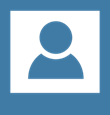 2 I  you [singular] she/he… lernst viel.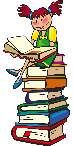 3 I  you [singular] she/he… bist toll.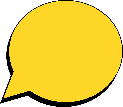 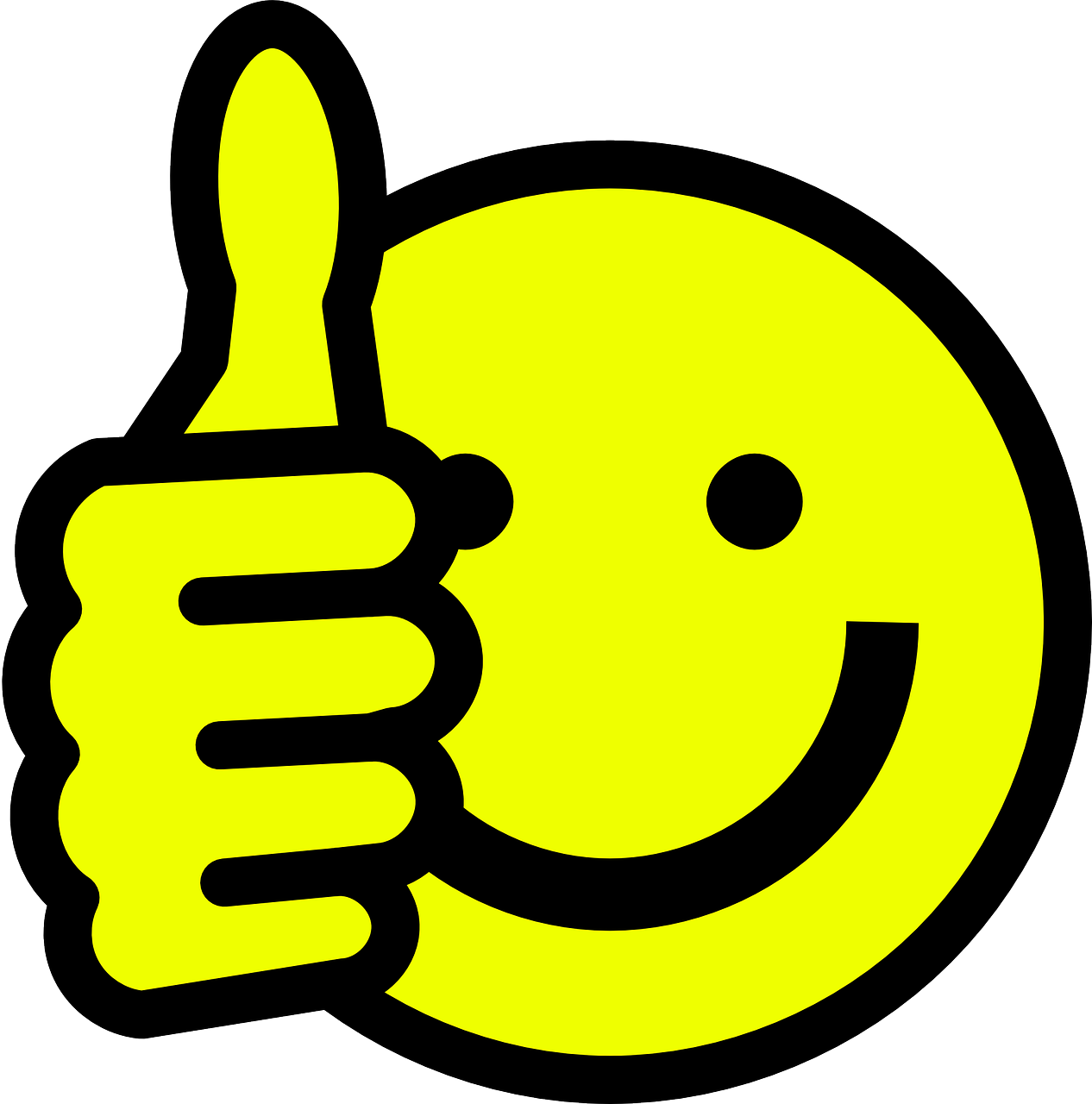 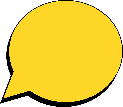 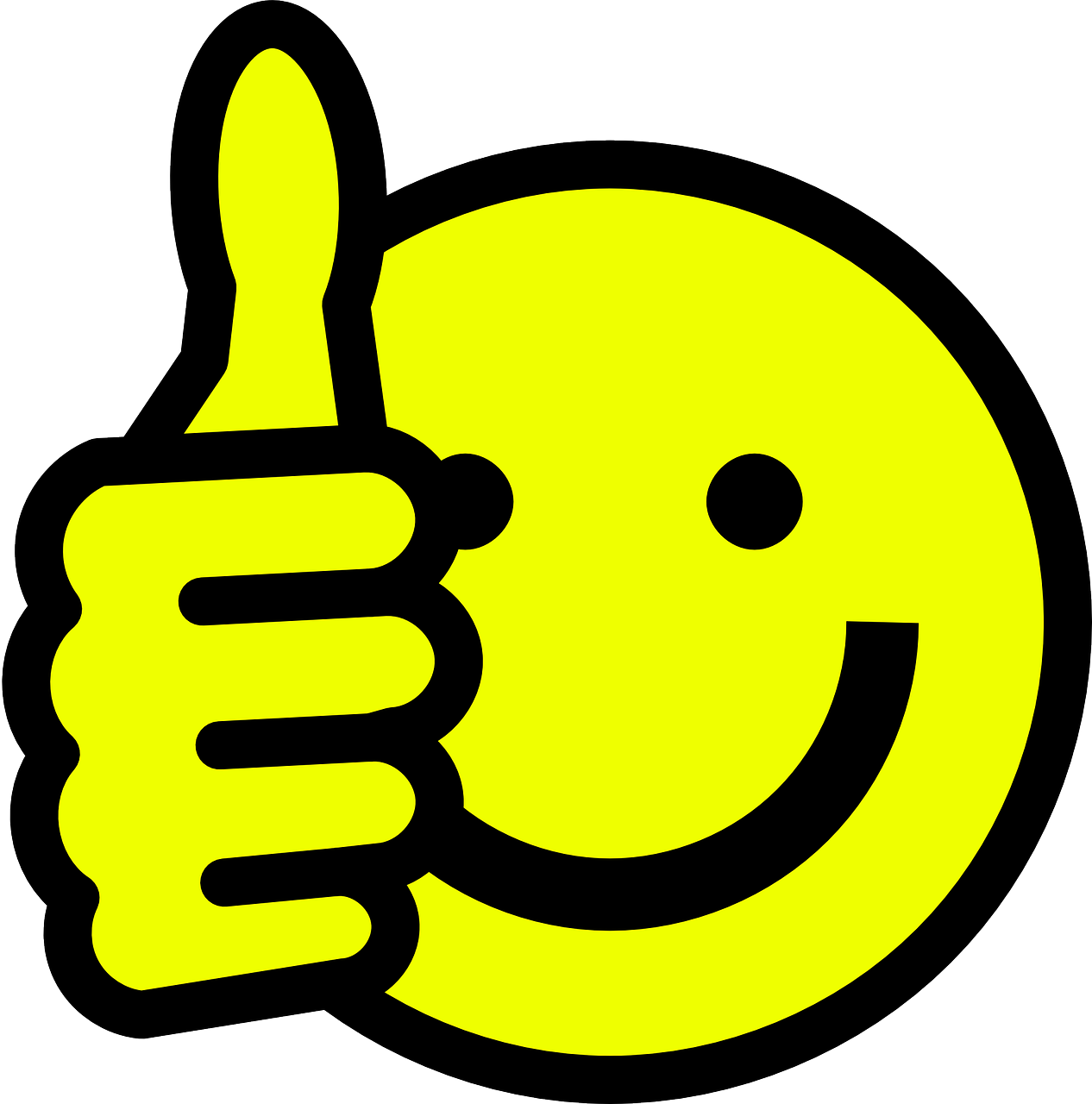 4 I  you [singular] she/he… spiele Fußball.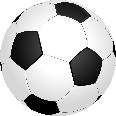 5 I  you [singular] she/he… ist in Deutschland.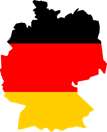 1Das Buch ist nicht klar. The book is clear. The book is not clear.2Du hast keinen Fuβball. You have a football. You don’t have a football.3Das ist ein Bleistift. That is a pencil. That is not a pencil.1eine Blume (f)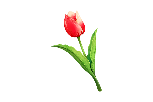 2Sie hat einen Tisch. (m)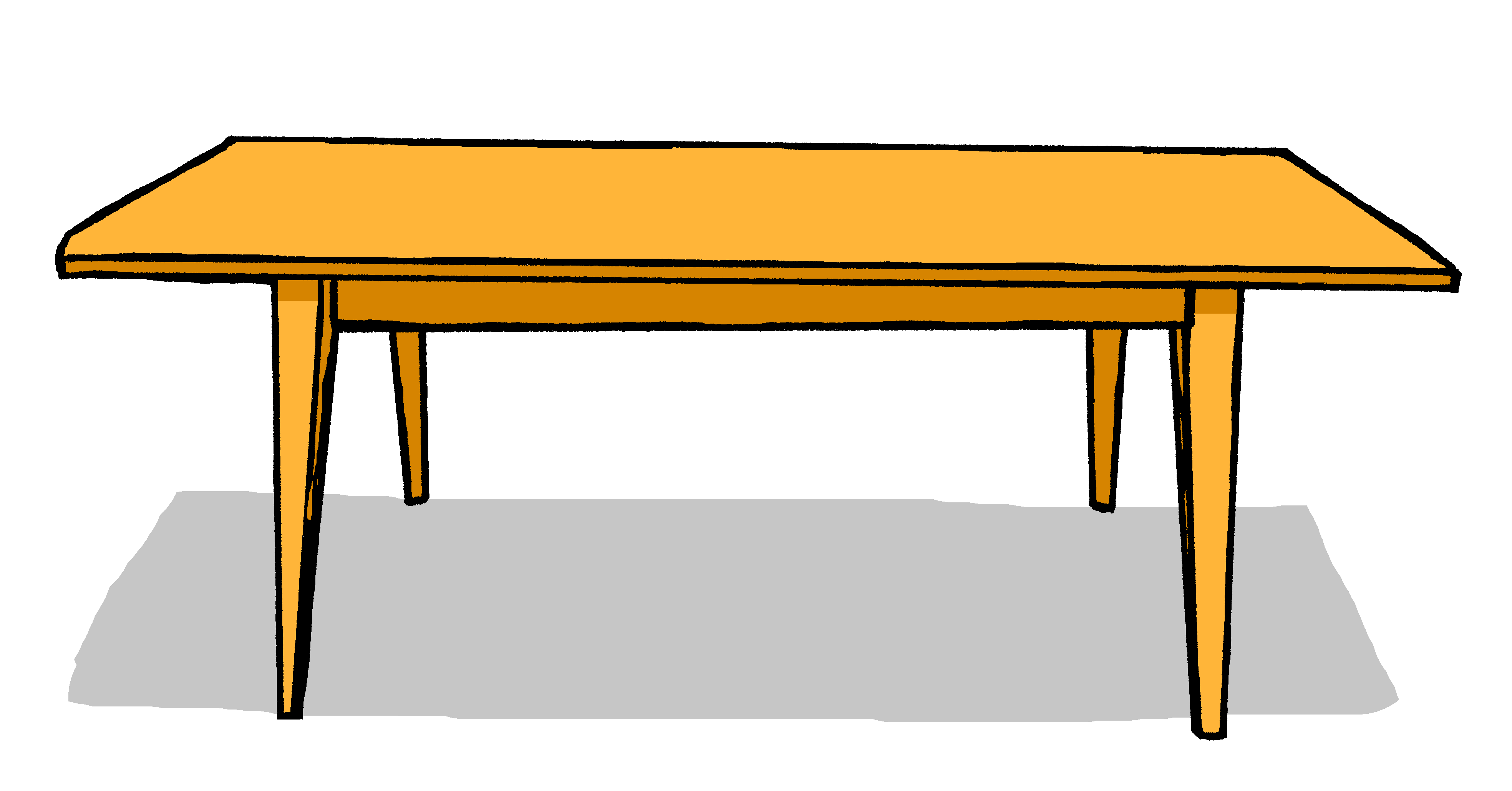 1das  Haus (nt)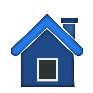 2Du hast den Kuchen. (m)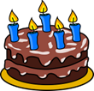 1Das ist mein Film (m)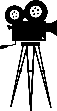 2Das ist meine Tasche (f)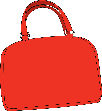 Male nounFemale noun1der Lehrerdie Lehrerin1the (male) teacherthe (female) teacher2der Freunddie Freundin2the (male) friendthe (female) friend1ein Filmzwei Filme1one (a) filmtwo films2eine Flaschezwei Flaschen2one (a) bottletwo bottles